Domo (Go Animate)Go to http://domo.goanimate.com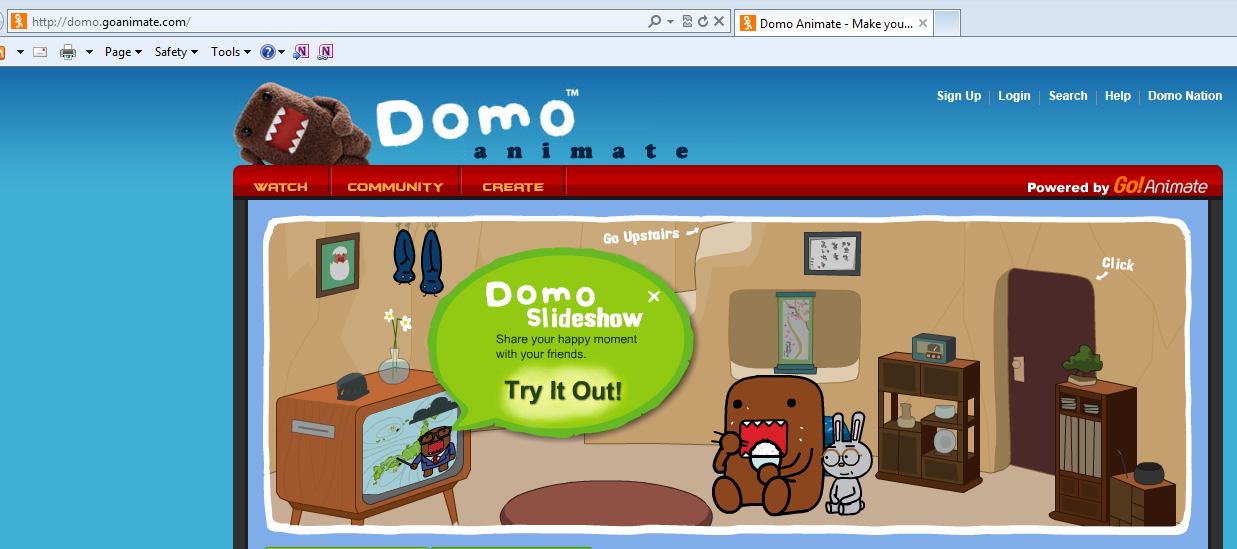 Click on “Sign Up.”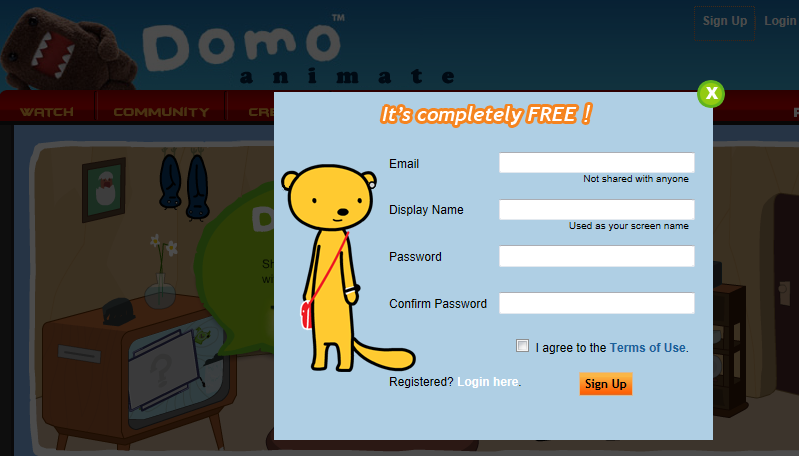 Fill in the information and check the box next to “I agree to the Terms of Use”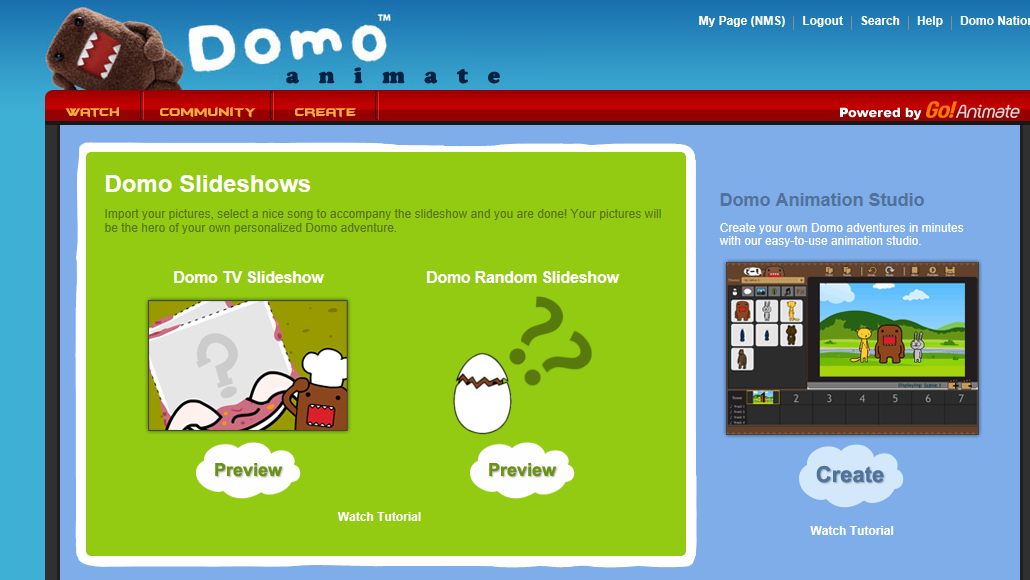 Click on Create and you see this screen. Choose “Domo Animation Studio.”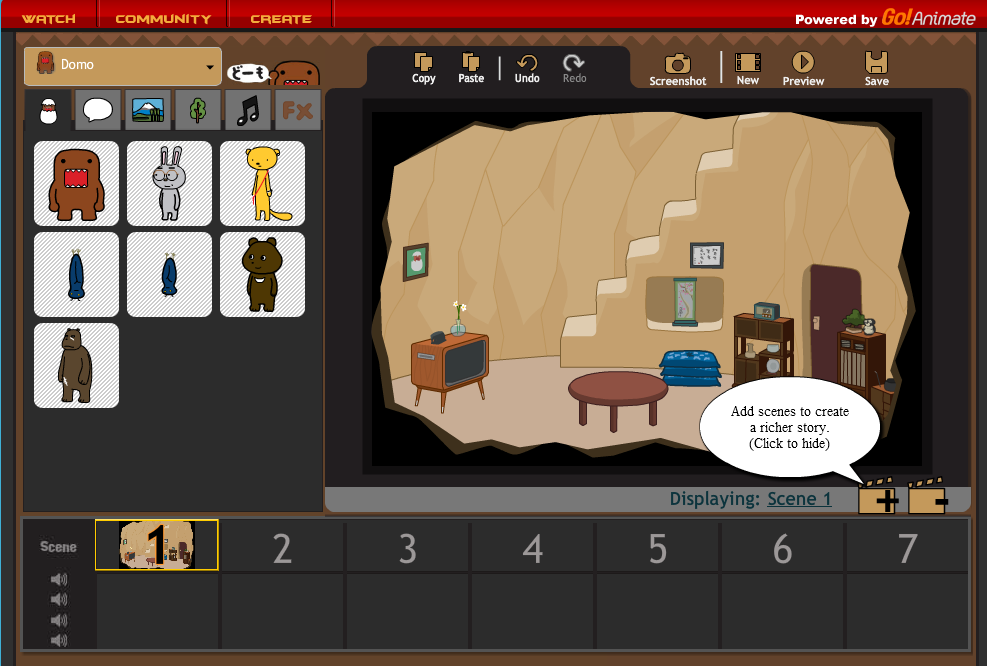 Create your Domo animation!